:АРАР                                               № 97                       РЕШЕНИЕ15 май 2018 йыл                                                         15 мая  2018 годаО внесении изменений и дополнений в решение Совета сельского поселения Чапаевский сельсовет муниципального района Кугарчинский район Республики Башкортостан  от 29.04.2010 года №89 «О бюджетном процессе в сельском поселении Чапаевский сельсовет муниципального района Кугарчинский район Республики Башкортостан»Рассмотрев протест прокуратуры  Кугарчинского района  на решение Совета  сельского поселения Чапаевский сельсовет  муниципального района Кугарчинский район Республики Башкортостан  № 89 от 29.04.2010 года «О бюджетном процессе в сельском поселении Чапаевский сельсовет муниципального района Кугарчинский район Республики Башкортостан» в соответствии с Федеральным законом от 28.12.2017 г. № 380-ФЗ  «О внесении изменений  в бюджетный кодекс Российской федерации», Совет сельского поселения Чапаевский сельсовет РЕШИЛ:1.Внести  в Положения о бюджетном процессе  в сельском поселении  следующие изменения и дополнения:-  пункт 4  статьи 14 изложить в следующей редакции:                                                                                                                               При предоставлении субсидий, указанных в настоящей статье, обязательным условием их предоставления, включаемым в договоры (соглашения) о предоставлении субсидий, является согласие их получателей  и лиц  являющихся  поставщиками (подрядчиками, исполнителями) , по договорам (соглашениям), заключенным   в целях исполнения  обязательств по договорам (соглашениям), заключенным  в целях исполнения обязательств по договорам (соглашениям) о предоставлении   субсидий (за исключением муниципальных унитарных предприятий, хозяйственных товариществ и обществ с участием поселения в их уставных (складочных) капиталах, а также коммерческих организаций с участием таких товариществ и обществ в их уставных (складочных) капиталах на осуществление главным распорядителем бюджетных средств, предоставившим субсидии, и органами муниципального финансового контроля проверок соблюдения получателями субсидий условий, целей и порядка их предоставления.-  пункт 4  статьи 15 изложить в следующей редакции:                                                                                                                        При предоставлении субсидий, указанных в настоящей статье, обязательным условием их предоставления, включаемым в договоры (соглашения) о предоставлении субсидий, является согласие их получателей  и лиц, являющихся поставщиками (подрядчиками, исполнителями), по договорам (согласиям), заключенным  в целях исполнения обязательств по договорам (соглашениям) о предоставлении субсидий  (за исключением муниципальных унитарных предприятий, хозяйственных товариществ и обществ с участием поселения в их уставных (складочных) капиталах, а также коммерческих организаций с участием таких товариществ и обществ в их уставных (складочных) капиталах на осуществление главным распорядителем (распорядителем) бюджетных средств, предоставившим субсидии, и органами муниципального финансового контроля проверок соблюдения получателями субсидий условий, целей и порядка  их предоставления.2. Разместить настоящее постановление  на официальном сайте администрации сельского поселения Чапаевский  сельсовет муниципального района Кугарчинский район Республики Башкортостан в сети Интернет, информационном стенде администрации.         3. Контроль за выполнением настоящего постановления  оставляю за собой.Председатель Совета сельского поселенияЧапаевский сельсовет  муниципального района Кугарчинский район                        С.С.ИсанбековаБАШ:ОРТОСТАН  РЕСПУБЛИКА№Ы         К(Г!РСЕН РАЙОНЫМУНИЦИПАЛЬ РАЙОНЫНЫ% ЧАПАЕВ АУЫЛ СОВЕТЫАУЫЛ БИЛ!М!№ЕХАКИМИ!ТЕ 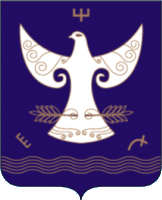       РЕСПУБЛИКА  БАШКОРТОСТАНСОВЕТСЕЛЬСКОГО ПОСЕЛЕНИЯЧАПАЕВСКИЙ СЕЛЬСОВЕТ МУНИЦИПАЛЬНОГО РАЙОНАКУГАРЧИНСКИЙ  РАЙОН453333, Подгорное ауылы, Совет урамы, 35Тел. 8(34789)2-34-25453333, с. Подгорное, ул. Советская, 35Тел. 8(34789)2-34-25